Задание для группы 5/617.09.2021 Учебная практикаТема: Рецептура, технология приготовления блюд из яиц: омлет натуральный, омлет фаршированный, омлет смешанный. Органолептические показатели, требования к качеству, условия и сроки хранения.Задание: приготовить омлет натуральный, омлет фаршированный, омлет смешанный. Оформить дневник учебной практики.Рецептура и технология приготовления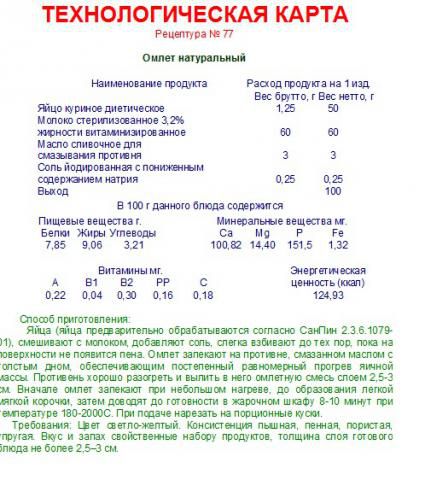 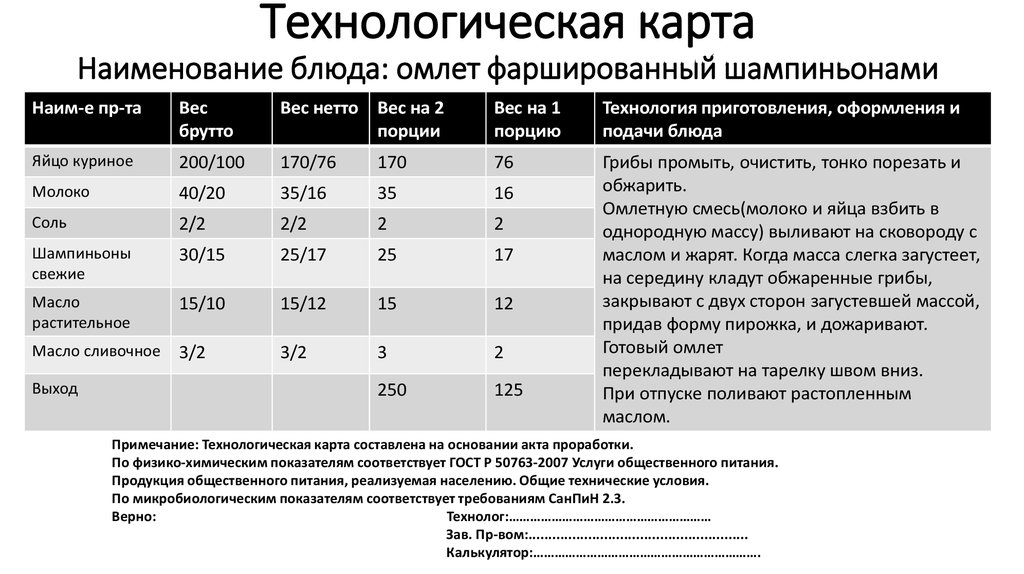 	ОМЛЕТ, СМЕШАННЫЙ С МЯСНЫМИ ПРОДУКТАМИМясопродукты нарезают мелкими кубиками или ломтиками и обжаривают (за исключением грудинки, которую используют в отварном виде), затем добавляют жир для жаренья омлета, заливают омлетной смесью, перемешивают и жарят, как омлет натуральный (рец. № 467).При отпуске поливают растопленным жиром.18.09.2021 Учебная практикаТема: Рецептура, технология приготовления, оформления и подачи блюд из круп: крупеник.Задание: приготовить крупенник. Оформить дневник учебной практики.Рецептура и технология приготовления КРУНЕНИКГотовую рассыпчатую кашу (гречневая - с приваром 150% и пшеничная -с приваром 200%) охлаждают до 60—70°С, добавляют протертый творог, сахар, маргарин, сырые яйца и перемешивают.Приготовленную массу выкладывают на смазанный маслом и посыпанный сухарями противень, поверхность смазывают смесью яйца со сметаной и запекают. Подают с жиром или сметаной.20.09.2021 МДК 02.01Тема: Правила оформления и отпуска горячих блюд из рыбы и нерыбного водного сырья: техника порционирования, варианты оформления. Задание: составить конспект, таблицу перенести в тетрадь. Найти в интернете и записать в тетрадь оформление национальных блюд из рыбы.	Особенности приготовления и оформления и отпуска рыбных блюд по ассортименту472. Омлет, смешанный с мясными продуктамиIIIIи IIIIIи III472. Омлет, смешанный с мясными продуктамиБРУТТОНЕТТОБРУТТОНЕТТООмлетная смесь № 467-165-110Маргарин столовый101055Ветчина вареная45443433или окорок копчено-вареный или вареный (со шкурой и костями)58444333или грудинка копченая5440140301или колбаса вареная или сосиски45443433Маргарин столовый3322Масса готовых мясных продуктов-40-30Масса жареного омлета-195-130Маргарин столовый или масло сливочное5555418. КруненикIIIIIIIIIIIIII418. КруненикБРУТТОНЕТТОБРУТТОНЕТТОБРУТТОБРУТТОНЕТТОНЕТТОКрупа гречневая4848747480808080Молоко50505050----Вода30307070130130130130илиКрупа пшеничная4040626267676767Молоко50505050----Вода40408080143143143143Масса каши-120-185--200200Творог8180868576767575Сахар1010101010101010Яйца1/2 шт.201/4 шт.101/8 шт.1/8 шт.55Сухари пшеничные44555555Маргарин столовый55555555Сметана55555555Масса полуфабриката-240-300--300300Масса готового крупеника-200-250--250250Маргарин столовый или масло сливочное1010101010101010или сметана3030303030303030Выход: с маслом-210-260--260260со сметаной-230-280--280280Названия блюдаОсобенности приготовленияОформлениеОтпускРыбная запеканка из минтаяДля приготовления блюда используется филе минтая. Изготавливается в форме для запекания вместе с тертым сыром.Существует несколько вариантов подачи:1. Подают в специальной форме для запекания. Сверху украшают петрушкой.2. Подают на тарелке в нарезке. Сверху ничем на украшают.Отпускается на столовой глубокой тарелкедиаметр 32 мм. Температура 65-700 C градусов.Щука фаршированная, запеченная в духовкеЧтобы приготовить фаршированную щуку по данному рецепту понадобится: щука весом примерно 1,5 кг, 3 вареных яйца и 1 свежее, 1 большая вареная морковь, 1 луковица, 2 ломтика белого батона, немного свежего молока, небольшой кусочек сала, соль, черный молотый перец, 2 столовые ложки сока лимона, 1 столовая ложка сметаны.Существует несколько вариантов оформления:1. Украшается зеленью и овощами2. Дополнительно украшают лимоном, маслинами, помидорами, огурцами и листьями салата.Отпускается на блюдедиаметр 45 мм. Температура 65-700 C градусов.Карп, запеченный под луковым соусомКарп запеченный в духовке в луковом соусе имеет довольно оригинальный, сладковатый вкус. По времени готовится минут 40. Для приготовления соуса понадобится блендер.Карп, запеченный под луковым соусом, подается к столу с кружочками лимона и веточками зелени. Можно подать с листьями салата и помидорами.Отпускается на блюдедиаметр 45 мм. Температура 65-700 C градусов.Гратен из рыбыРыба готовится достаточно быстро, а на поверхности блюда образуется корочка.Рыбу для гратена можно и не обжаривать на сковороде, а класть сырой. Будет гораздо удобнее использовать филе. Тогда, во время еды, не придется удалять косточки.Украшается сверху укропом или петрушкой.Отпускается на столовой глубокой тарелкедиаметр 32 мм. Температура 65-700 C градусов.